Р Е З Ю М ЕАқылбеков Темірлан Женісұлы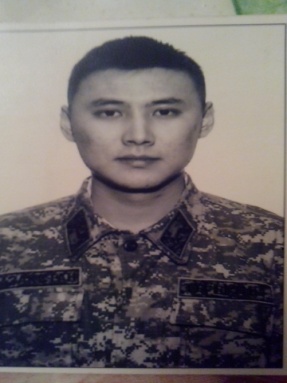 Проживание: г. Караганда;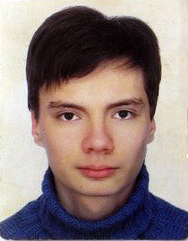 Образование: высшее, специальность: инженер-машиностроитель технолог сварочного производства; Дата рождение: 05.06.1994 г.;Пол: мужской;Семейное положение: не женат, детей нет;Адрес: г. Караганда ул. Гульдер 1 дом 13, кв 66;e-mail: tima51994@mail.ru;Контактный телефон: +7 778 639 1396.Образование: 2012-2016г. Карагандинский Государственный Технический Университет, машиностроительный факультет, специальность « Машиностроение» , траектория «Технология Сварочного Производства».Опыт работы: Прохождение летней практики в АО «Имсталькон».Цель:Цель:Получение должности инженера по сварке или дефектоскописта с дальнейшим профессиональным ростом.  Иностранные языки и прочие навыки:Иностранные языки и прочие навыки:Иностранные языки и прочие навыки:Владение иностранными языками:Знание английского языка.Дополнительно:ПК – опытный пользователь, знание программ Microsoft Office, КОМПАС-3D, AutoCAD, Mathcad, Corel Draw, Turbo Pascal.Дополнительная информация:Дополнительная информация:Дополнительная информация:Условия работы:Полная /частичная занятость, возможные командировки и ненормированный рабочий деньЛичные качества:Честность, ответственность, внимательность, трудолюбие, исполнительность, коммуникабельность, пунктуальность, обучаемость, отсутствие вредных привычек.Занятия в свободное время:Интересуют инновации в области науки и техники, политика, философия, физика. Увлекаюсь чтением книг и статей на вышеизложенные темы. Активно занимаюсь спортом (легкая атлетика, футбол)Дополнительно:Призёр Республиканских соревнований по легкой атлетике 2010, 2011 года. Призер в интеллектуальной игре ЧТО?ГДЕ?КОГДА? 2012 года.  